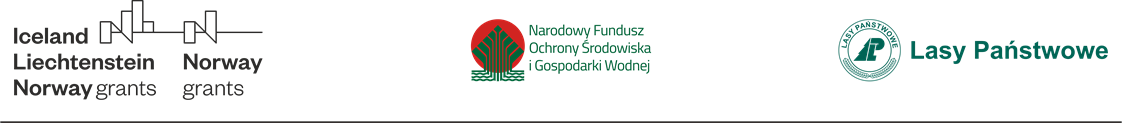 Załącznik nr 2 do Zapytania ofertowegoNazwa firmy i adres  	  	 ...........................................................................................Adres poczty elektronicznej:	 ……...................................................................................Numer telefonu:		 ….......................................................................................Numer NIP:			 ...........................................................................................Osoba do kontaktu:		 …………………………………………………………........._____________________________________________, dnia _____________ r.OFERTA Nr. postępowania: S.270.1.2.2022Skarb Państwa - 	Państwowe Gospodarstwo Leśne Lasy Państwowe Nadleśnictwo Woziwoda	Woziwoda 3,  89 - 504 LegbądOdpowiadając na zapytanie ofertowe dotyczące postępowania  na składamy niniejszym ofertę na to zamówienie:„Wykonanie instalacji fotowoltaicznej w Zielonej Szkole”
Za wykonanie przedmiotu zamówienia oferujemy następujące wynagrodzenie brutto: ___________________________________________________________PLN	(słownie________________________________________________________________________________________________________________________________) brutto.2. 	Warunki rękojmi/ gwarancji ………………………………………..3.	Informujemy, że wybór oferty nie będzie/będzie* prowadzić do powstania 
u Zamawiającego obowiązku podatkowego zgodnie z przepisami o podatku od towarów i usług, Rodzaj usługi, których świadczenie będzie prowadzić do powstania u Zamawiającego obowiązku podatkowego zgodnie z przepisami o podatku od towarów i usług (VAT): ________________________________________________________________________________________________________________________________________________________________________________________________________________________________________________________________________________________________________________________________________________________________________________________________________________________Wartość ww. usług bez kwoty podatku od towarów i usług (VAT) wynosi: _________________________________________ PLN.Stawka podatku od towaru i usług (VAT), która zgodnie z naszą wiedzą będzie miała zastosowanie to ___________%4. 	Oświadczamy, że zapoznaliśmy się z treścią zapytania ofertowego, w tym także ze wzorem umowy oraz pozostałymi załącznikami i uzyskaliśmy wszelkie informacje niezbędne do przygotowania niniejszej oferty. W przypadku wyboru naszej oferty zobowiązujemy się do zawarcia umowy zgodnej z niniejszą ofertą, na warunkach określonych w zapytaniu ofertowym oraz w miejscu i terminie wyznaczonym przez Zamawiającego.5. 	Oświadczamy, że uważamy się za związanych niniejszą ofertą przez czas wskazany w zapytaniu ofertowym.6. 	Następujące informacje zawarte w naszej ofercie stanowią tajemnicę przedsiębiorstwa: ________________________________________________________________________________________________________________________________________________________________________________________________________________________________________________________________________________________________________________________________________________________________________________________________________________________. Uzasadnienie zastrzeżenia ww. informacji jako tajemnicy przedsiębiorstwa zostało załączone do naszej oferty.7.	Wszelką korespondencję w sprawie niniejszego postępowania należy kierować na:e-mail: ___________________________________________________________________8.	Oświadczamy, iż realizując zamówienie będziemy stosować przepisy rozporządzenia Parlamentu Europejskiego i Rady (UE) 2016/679 z dnia 27 kwietnia 2016 r. w sprawie ochrony osób fizycznych w związku z przetwarzaniem danych osobowych i w sprawie swobodnego przepływu takich danych oraz uchylenia dyrektywy 95/46/WE (ogólne rozporządzenie o ochronie danych, Dz. Urz. UE L 2016 r. nr. 119 s. 1 – „RODO”). 9.	Oświadczamy, że wypełniliśmy obowiązki informacyjne przewidziane w art. 13 lub art. 14 RODO wobec osób fizycznych, od których dane osobowe bezpośrednio lub pośrednio pozyskaliśmy w celu ubiegania się o udzielenie zamówienia publicznego w niniejszym postępowaniu.10. 	Dla spełnienia warunku udziału w postepowaniu, o którym mowa w pkt. 12 zapytania ofertowego, podaję w poniższej tabeli wykaz zrealizowanych, w okresie 5 lat, usług o podobnych charakterze do przedmiotu zamówienia: 11.	Załącznikami do niniejszej oferty są:_____________________________________________________________________________________________________________________________________________________________________________________________________________________________________________________________________________________________________________________________________________________ (podpis)* - niepotrzebne skreślić Lp.Podmiot, na rzecz którego usługa została wykonana 
(nazwa, siedziba)Termin wykonania usługi
(dzień/miesiąc/rok)
Termin wykonania usługi
(dzień/miesiąc/rok)
Przedmiot (rodzaj) 
wykonanych usługWartość brutto wykonanych usługLp.Podmiot, na rzecz którego usługa została wykonana 
(nazwa, siedziba)początekkoniecPrzedmiot (rodzaj) 
wykonanych usługWartość brutto wykonanych usług